Nombre _____________________________________________ Fecha _________________________ Per_________Ch 10.1 El turismo en las ciudadesRecomendaciones: Pedir información:Definiciones: ______________________________ Una persona que conduce un taxi______________________________ Necesitas hacer cuando pagas por tarjeta de crédito______________________________ Un libro con información sobre un país o un ciudad______________________________ La persona que confirma las reservaciones en un hotel______________________________ Otro nombre por un mapa______________________________ La persona que lleva las maletas a tu cuarto______________________________ Donde se puede pedir información de una ciudad______________________________ Como pagas cuando se usa billetes de dineroRecomendaciones: Le aconsejo que use ______________________________ para pagar cuando viaje. Es más seguro.¿Te has hospedado en el ______________________________? Muchas jóvenes se pueden hospedar por poco dinero.El ______________________________, Lonely Planet, recomienda el Hotel Majestad.Tengo que hacer una ______________________________ a mis padres cada noche.Puedes conseguir un plano de la ciudad en la ______________________________. Si Ud. Tiene muchos billetes, le aconsejo pagar ______________________________.Las personas: Las personas: Las personas: Las personas: Las personas: 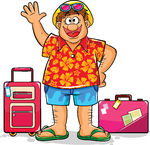 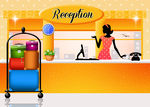 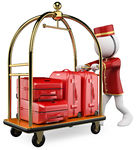 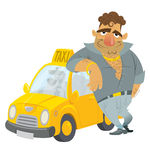 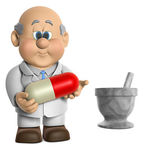 El/La turistaEl recepcionistaEl botonesEl taxistaEl farmacéutico¿Adónde vas…?¿Adónde vas…?¿Adónde vas…?¿Adónde vas…?¿Adónde vas…?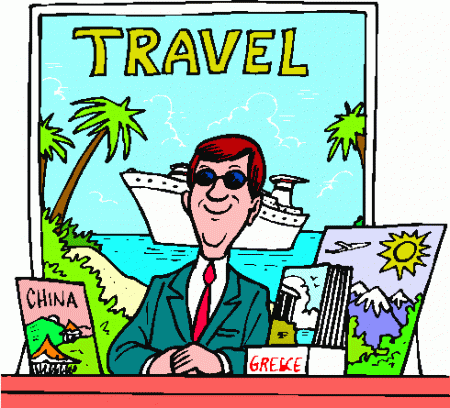 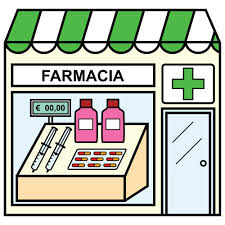 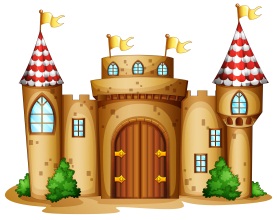 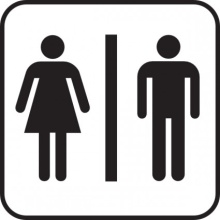 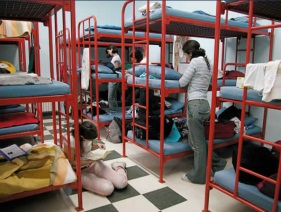 La oficina de turismoLa farmaciaEl castilloLos aseos (los servicios)El albergue juvenil¿Qué necesitas…?¿Qué necesitas…?¿Qué necesitas…?¿Qué necesitas…?¿Qué necesitas…?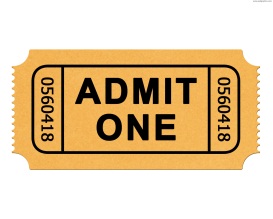 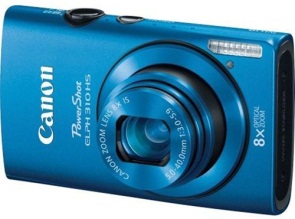 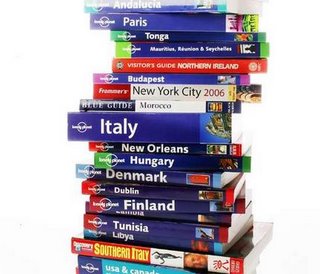 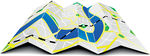 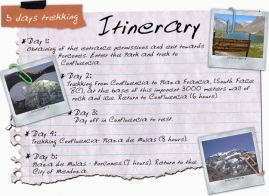 la entrada La cámara digitalEl guía turísticaEl plano de la ciudadEl itinerario¿Cómo pagas…?¿Cómo pagas…?¿Cómo pagas…?¿Cómo pagas…?¿Cómo pagas…?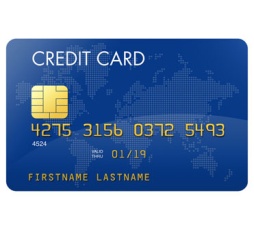 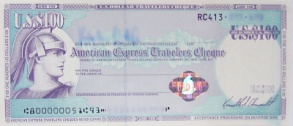 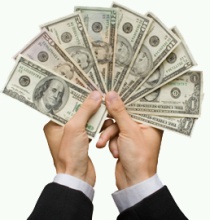 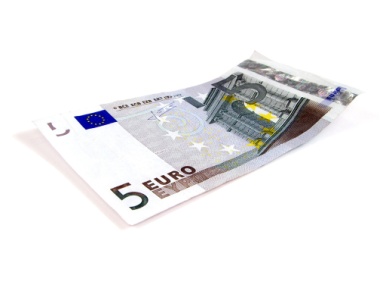 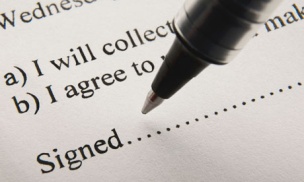 con tarjeta de créditocon cheques de viajeroen efectivoel billetefirmar¿Qué haces…?¿Qué haces…?¿Qué haces…?¿Qué haces…?¿Qué haces…?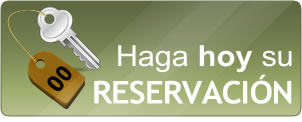 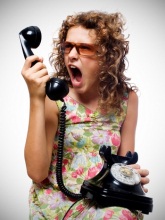 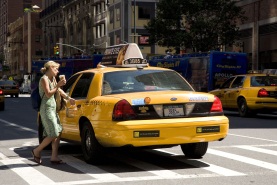 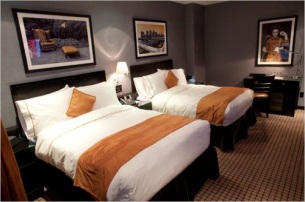 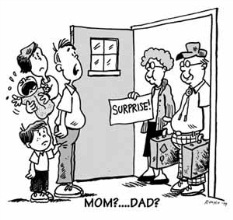 hacer una reservaciónhacer una llamadatomar un taxihospedarse enquedarse con parientes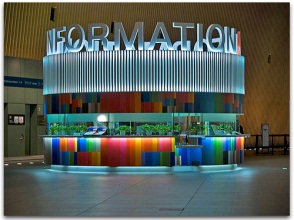 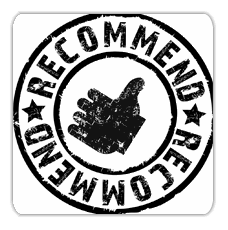 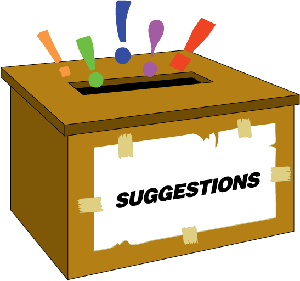 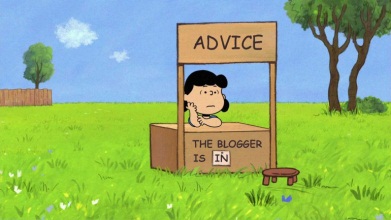 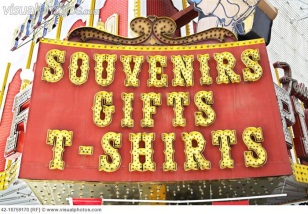 pedir informaciónrecomendarle (a alguien)  iesugerirle (a alguien)ie, iaconsejarle (a alguien)comprar recuerdos¿Qué restaurante me recomienda usted? Se recomiendo La Sanabresa.   Tiene buena comida a buen precio.¿Qué se hace por aquí? Si todavía no ha ido al castillo, debe ir.  ¡Es increíble!¿Debo tomar un taxi? Le aconsejo que tome el metro. Es más rápido y barato.¿Sabe usted a qué hora abren los museos? No estoy seguro.  Lo puede averiguar allá en la oficina.Disculpe, ¿hay una farmacia por aquí? Hay una muy cerca.  Está a dos cuadros. ¿Me podría decir cuánto cuesta la entrada?Por supuesto.  Es gratis.